REZULTATI PODUZETNIKA U DJELATNOSTI KAMPOVA I PROSTORA ZA KAMPIRANJE  U RAZDOBLJU OD 2015. DO 2019. GODINEU razdoblju od 2015. do 2019. godine, prema podacima iz obrađenih godišnjih financijskih izvještaja, u djelatnosti NKD 55.30 - Kampovi i prostori za kampiranje najmanje poduzetnika bilo je u 2015. godini (137), a najviše u 2019. godini (187). U istom su razdoblju brisana 53 poduzetnika, pravne i fizičke osobe obveznici poreza na dobit, među kojima je i društvo JADRANKA KAMPOVI d.o.o., koje je 31. prosinca 2019. godine pripojeno društvu JADRANKA HOTELI d.o.o. U razdoblju od 1. siječnja 2020. do 15. travnja 2021. godine, osnovano je 27 poduzetnika u djelatnosti kampova i prostora za kampiranje, a u istom razdoblju brisano je njih devet te je trenutno brojčano stanje 205 poduzetnika u djelatnosti kampova i prostora za kampiranje.Najviše zaposlenih u ovoj djelatnosti bilo je 2019. godine (1.354), a najmanje 2016. godine (1.179). Najveći prihodi u proteklih pet godina ostvareni su 2019. godine (874,0 mil. kn), što je 32,8% više u odnosu na 2015. godinu kada su ostvareni najmanji prihodi (657,9 mil. kn). Prosječni prihodi po poduzetniku bili su najveći 2017. godine i iznosili su 5,1 milijun kuna, dok su 2019. godine bili najmanji u promatranom razdoblju, 4,7 milijuna kuna. Od ukupnog broja poduzetnika u djelatnosti kampova i prostora za kampiranje, u 2019. godini, njih 52,9% poslovalo je s dobiti, dok je 47,1% iskazalo gubitak razdoblja. Za usporedbu, 2015. godine udio dobitaša bio je 65% u odnosu na 35% gubitaša.Tablica 1.	Osnovni financijski rezultati poslovanja poduzetnika u djelatnosti 55.30 - Kampovi i prostori za kampiranje, za razdoblje od 2015. do 2019. godine	(iznosi u tisućama kuna, plaće u kunama)Izvor: Fina – Registar godišnjih financijskih izvještajaMeđu 187 poduzetnika u djelatnosti kampova i prostora za kampiranje u 2019. godini, najveći prihod ostvarila je VALALTA d.o.o. Rovinj (293,7 mil. kn), što je udio od 33,6% u ukupnim prihodima djelatnosti. Navedeno društvo imalo je najviše zaposlenih, 408, kojima je obračunata prosječna mjesečna neto plaća u iznosu od 6.150 kuna. INDUSTRIAL PROJECTS d.o.o. iz Fažane drugi je po ostvarenim ukupnim prihodima (70,2 mil. kn). Udio pet poduzetnika s najvećim prihodima u 2019. godini u ukupnim prihodima 187 poduzetnika u djelatnosti kampova i prostora za kampiranje, bio je 52,8% (tablica 2.).Tablica 2.	Top pet poduzetnika po ukupnim prihodima u 2019. g., u razredu djelatnosti 55.30	  (iznosi u tisućama kn)Izvor: Fina – Registar godišnjih financijskih izvještajaPoduzetnici u djelatnosti kampova i prostora za kampiranje ostvarivali su pozitivan konsolidirani financijski rezultat od 2015. do 2019. godine. Najveća neto dobit ostvarena je u 2017. godini u iznosu od 143,1 milijun kuna kada je najveću dobit razdoblja iskazala VALALTA d.o.o. Rovinj (44,2 mil. kn).Slika 1.	VALALTA d. o. o. prva je među poduzetnicima u djelatnosti NKD 55.30 prema ukupnom prihodu, neto dobiti i broju zaposlenih u 2019. godini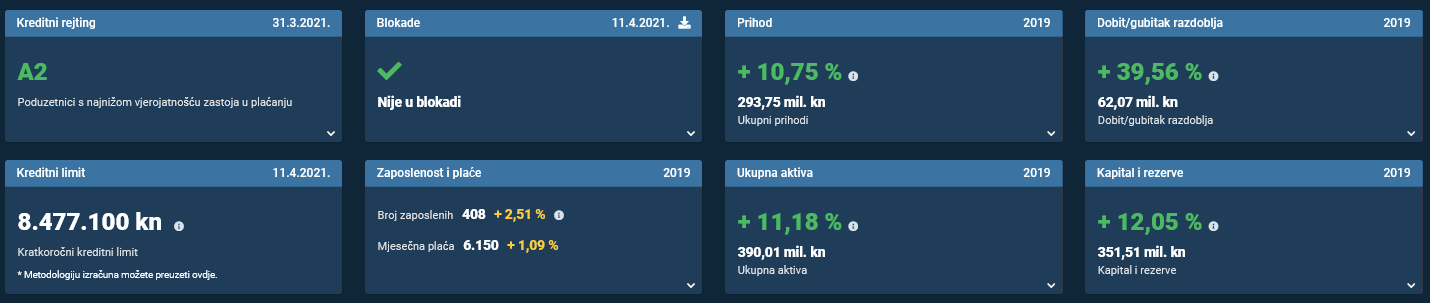 Izvor: Financijska agencija, servis info.BIZProsječna mjesečna neto obračunata plaća zaposlenih kod poduzetnika u djelatnosti kampova i prostora za kampiranje u 2019. godini iznosila je 5.831 kunu i bila je 26,7% viša u odnosu na početnu promatranu godinu (2015.) te 0,3% viša od prosječne mjesečne neto plaće zaposlenih kod poduzetnika na razini RH (5.815 kuna).U djelatnosti kampova i prostora za kampiranje ostvaren je pozitivan trgovinski saldo kroz promatrano razdoblje. Najveći trgovinski suficit ostvaren je 2017. godine u iznosu od 186,8 milijuna kuna, koliko je uvoz bio veći od izvoza, dok je najmanji trgovinski suficit iskazan u 2015. godini u iznosu od 143,8 milijuna kuna. Izvoz poduzetnika u iznosu od 215,5 milijuna kuna u 2019. godini, povećanje je od 31,6% u odnosu na 2015. godinu, dok je uvoz veći za 100,1% (40,0 milijuna kuna u 2019., u odnosu na 20,0 milijuna kuna u 2015. godini).Analiza poduzetnika u 2019. godini u djelatnosti kampova i prostora za kampiranje pokazala je najveću koncentraciju poduzetnika na području Istarske županije (37), a slijede Zadarska županija i Grad Zagreb (po 27), Primorsko-goranska i Splitsko-dalmatinska (po 20) te Ličko-senjska županija (10). Najmanje poduzetnika sjedište je imalo u Međimurskoj, Vukovarsko-srijemskoj, Brodsko-posavskoj, Bjelovarsko-bilogorskoj i Krapinsko-zagorskoj županiji (po jedan), a u Koprivničko-križevačkoj, Virovitičko-podravskoj i Požeško-slavonskoj županiji nema poduzetnika u djelatnosti kampova i prostora za kampiranje. Najveće ukupne prihode ostvarili su poduzetnici sa sjedištem u Istarskoj županiji, u iznosu od 465,8 milijuna kuna. Prema kriteriju ostvarene neto dobiti na prvom su mjestu također poduzetnici sa sjedištem u Istarskoj županiji (96,8 milijuna kuna), a slijede ih poduzetnici Splitsko-dalmatinske (9,1 milijun kuna) i Zadarske županije (7,5 milijuna kuna).OpisRazred djelatnosti 55.30
(tekuće razdoblje iz godišnjeg financijskog izvještaja)Razred djelatnosti 55.30
(tekuće razdoblje iz godišnjeg financijskog izvještaja)Razred djelatnosti 55.30
(tekuće razdoblje iz godišnjeg financijskog izvještaja)Razred djelatnosti 55.30
(tekuće razdoblje iz godišnjeg financijskog izvještaja)Razred djelatnosti 55.30
(tekuće razdoblje iz godišnjeg financijskog izvještaja)Indeks 2019./2015.Opis2015.2016.2017.2018.2019.Indeks 2019./2015.Broj poduzetnika 137146165177187136,5%Broj dobitaša 898910610899111,2%Broj gubitaša 4857596988183,3%Broj zaposlenih 1.1821.1791.2261.2241.354114,6%Ukupni prihodi 657.895729.410837.940854.914873.973132,8%Ukupni rashodi 543.768596.730662.489686.950740.084136,1%Dobit prije oporezivanja 125.123140.096181.856180.859172.343137,7%Gubitak prije oporezivanja 10.9967.4156.40512.89538.454349,7%Porez na dobit 16.46217.92232.39627.82933.653204,4%Dobit razdoblja 108.663122.205149.463153.225141.901130,6%Gubitak razdoblja 10.9987.4476.40813.09141.665378,8%Dobit (+) ili gubitak (-) razdoblja97.665114.758143.055140.135100.236102,6%Izvoz 163.791180.280220.980211.108215.488131,6%Uvoz 19.96820.63434.18731.72639.959200,1%Trgovinski saldo (izvoz minus uvoz) 143.823159.646186.793179.382175.529122,0%Investicije u novu dugotrajnu imovinu107.22774.37677.53975.88056.59752,8%Prosječne mjesečne neto plaće po zaposlenom4.6005.2755.6175.8355.831126,7%RangOIBNazivSjedišteBroj zaposlenihUkupni prihodiDobit razdoblja1.94300736117VALALTA d. o. o. RovinjRovinj408293.75262.0732.15703919969INDUSTRIAL PROJECTS d.o.o.Fažana3170.25025.6263.39508009387PROFICIO d.d.Zagreb10341.70604.63465435060LOŠINJSKA PLOVIDBA - TURIZAM d.o.o.Mali Lošinj7729.48505.88761475543MINI KARAVAN SERVIS d.o.o.Funtana2926.3273.734Ukupno top pet poduzetnika po ukupnim prihodima u djelatnosti 55.30	Ukupno top pet poduzetnika po ukupnim prihodima u djelatnosti 55.30	Ukupno top pet poduzetnika po ukupnim prihodima u djelatnosti 55.30	Ukupno top pet poduzetnika po ukupnim prihodima u djelatnosti 55.30	648461.52091.433Ukupno svi poduzetnici u djelatnosti 55.30Ukupno svi poduzetnici u djelatnosti 55.30Ukupno svi poduzetnici u djelatnosti 55.30Ukupno svi poduzetnici u djelatnosti 55.301.354873.973141.901Udio top pet poduzetnika u djelatnosti 55.30Udio top pet poduzetnika u djelatnosti 55.30Udio top pet poduzetnika u djelatnosti 55.30Udio top pet poduzetnika u djelatnosti 55.3047,9%52,8%64,4%Info.BIZ servis pruža uvid u informacije o uspješnosti poslovanja i financijskom položaju svih poslovnih subjekata te o poslovnoj okolini u kojoj oni djeluju. Najveća je i najažurnija baza poslovnih informacija za više od 834.000 poslovnih subjekata iz više od 30 izvora. Omogućuje brže, jednostavnije i sigurnije donošenje poslovnih odluka, sustavno praćenje klijenata, olakšava izradu poslovnih analiza te praćenje trendova i prepoznavanje potencijala na tržištu.Ako ste zainteresirani i želite ugovoriti uslugu ili kupiti veći broj paketa: prodaja@fina.hr Ako trebate korisničku podršku: 0800 0080, info@fina.hr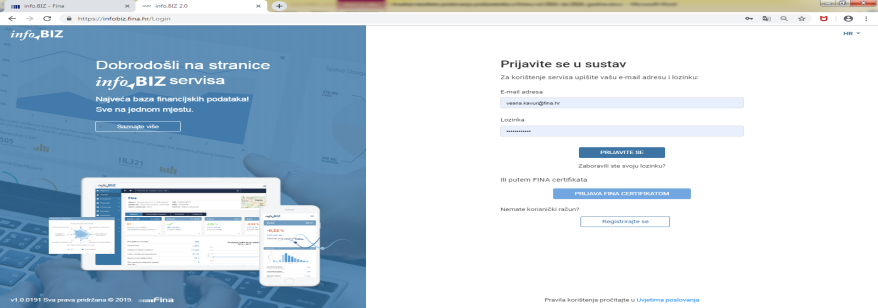 